									Turnišče, dne 24. 2. 2020Z A P I S N I Kdopisne seje Občinskega sveta Občine Turnišče, ki je potekala od srede, 19. 2. 2020, od 10. ure do ponedeljka, 24. 2. 2020, do 12. ure.Za sejo je bil predlagan naslednji dnevni red:Seznanitev z odstopno izjavo članice Občinskega sveta Občine Turnišče.KT. 1Dne 19. 2. 2020, je bilo svetnikom na njihove elektronske naslove poslano vabilo za 2. dopisno sejo s priloženim gradivom (odstopno izjavo članice občinskega svet, predlog sklepa in glasovnica). Pravočasno, tj. do 24. 2. 2020, do 12. ure so prispeli odgovori oz. glasovnice 13 (trinajstih) članov občinskega sveta. Nihče od svetnikov ni glasoval proti. Pripomb na glasovnicah niso navedli. Na podlagi 2. odstavka 23. člena Poslovnika Občinskega sveta in prejetih odgovorov/glasovnic se ugotavlja, da je bila dopisna seja sklepčna. Svetniki so potrdili oz. soglasno sprejeli sledeči sklep: SKLEP št. 2. dop.-1/2020:Občinski svet Občine Turnišče se je seznanil z odstopom mag. Vesne Jerala Zver s funkcije članice Občinskega sveta Občine Turnišče z dnem 10. 2. 2020.Izid glasovanja:ZA: 13 članov svetaPROTI: nihčeNa podlagi 3. odstavka 23. člena Poslovnika Občinskega sveta se ugotavlja, da je sklep sprejet, saj je za potrditev sklepa glasovala večina opredeljenih članov sveta in nihče ni glasoval proti.Priloga zapisniku je izid glasovanja.Zapisala:								     Župan Občine TurniščeJožica Litrop 									Borut HorvatPRILOGA KT.1: Poimenski izid glasovanja na 2. dopisni seji Občinskega sveta Občine Turnišče, ki je potekala od srede,19. 2. 2020, od 10. ure do ponedeljka, 24. 2. 2020, do 12. ure.Ime in priimekZAPROTIOPOMBA1.Tadej ŽalikX2.Silva LutarX3.Igor FlucherX4.mag. Jožef SlavicX5.Anton SepX6.Avguštin KalinaX7.Vincenc LitropX8.Robert TkalčičX9.Ivan PršaX10.Janja DominkoX11.Alenka GujtmanX12.Suzana Horvat Zver X13.Mirko ŠarkeziX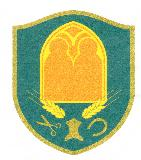 